Theuerkauf ElementaryParent Student Handbook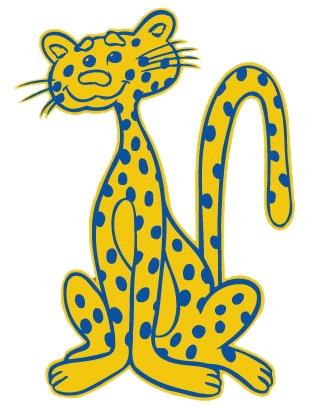 Principal: Michelle Williamsmwilliams@mvwsd.org1625 San Luis Avenue Mountain View, CA  94043Telephone: (650) 903-6925Fax: (650) 903-6931http://www.theuerkauf.mvwsd.orgTABLE OF CONTENTSIntroductionVision, Mission and Core ValuesSchool InformationBell ScheduleStudent Drop Off and Pick UpDriving Safety TipsStudent Drop OffStudent Pick UpBefore School SupervisionAttendance, Absences and Early Student Pick Up Absence ReportingLate Arrivals/TardiesPicking Up Child Early From SchoolExtended AbsenceCalendarsDistrict CalendarSchool CalendarCommunication				Weekly Newsletter - Cheetah Chatter				School Website				Calendar of Events				Contacting Students				Contacting Teachers				Classroom ObservationsStudent ExpectationsPositive Behaviors - Cool Cat TicketsCool Cat AssembliesConsequences for MisbehaviorPlayground RulesConflict Resolution on the PlaygroundSuspensions and ExpulsionsDress CodeTeasing, Taunting, Bullying, and Harassment Cell PhonesOther Electronic DevicesNon-School Materials and Personal BelongingsBicycles, Skateboards, and ScootersLunch and Nutrition				Food Service				Classroom Parties / Birthday CelebrationsSchool, Parent, and Student Compacts				Parent				Student				SchoolAcademic Information				School Accountability Report Card (SARC)				Curriculum Overview				Language Arts				Math				Social Studies				Science				Physical Education				Music and Art				Response To Instruction (RTI)        				Homework				Make-Up Work				Monitoring Student Progress				Assemblies				Field TripsGeneral School SafetyEmergency Contact InformationVisitors and VolunteersEmergency Preparedness PlanMandated ReportersUnlawful HarassmentSchool Facilities UseOther School Policies and InformationMedicationDelivering Items During the School DayBackpacksTextbooks and Library BooksLost and FoundCounseling ResourcesClassroom CelebrationsBus TransportationBefore and After School ProgramsFamily EngagementWhat is Family Engagement?Volunteering At SchoolParent-Teacher ConferencesParent Teacher Association (PTA)School Site Council (SSC)English Language Advisory Committee (ELAC)Parent-Community Room - Room 21INTRODUCTIONWelcome to the Theuerkauf School Community!	 		 		 	 	 							Theuerkauf Elementary School is committed to developing the academic, social, and emotional potential of each student by providing them with a challenging and nurturing learning environment. Students are engaged in activities that require them to think critically, solve problems, and communicate effectively and collaboratively with their peers. Teachers provide students with opportunities to develop self-confidence and a positive attitude towards the rigors of learning the necessary knowledge and skills to be successful in the twenty-first century. Teachers participate in professional development and collaboratively work with an Instructional Coach throughout the year to improve instructional practices, differentiate instruction, and plan lessons aligned with the Common Core State Standards. Parents are encouraged to be active participants in their child’s learning through individual invitations, a weekly newsletter, monthly parent meetings, and parent training.VISION, MISSION, and CORE VALUESTheuerkauf’s VisionTheuerkauf Elementary is a school where all students acquire and demonstrate the knowledge and skills necessary to achieve academic and personal success in an atmosphere defined by respect and collaboration. In partnership with our families and community, we inspire students toward creativity, adaptability, critical thinking, and empathy.Theuerkauf's MissionWe inspire and develop all students to be lifelong learners and responsible citizens for a changing world.Core ValuesWe place a strong emphasis on developing the whole child, which includes not only academic excellence, but also a focus on our four core values of character to promote healthy choices. We focus specifically on one core value per month in order to more deeply discuss the characteristics of the core value.PERSEVERANCENever give up on something that is worthwhileSet goals that are S.M.A.R.T.!Ask for and accept help to accomplish tasks and goalsKeep a growth mindset--I may not be there YET, but I will get there!RESPECT Treat others the way we want to be treatedValue and celebrate our differencesShow appreciation for ourselves and others through what you say and doRESPONSIBILITYBe reliable and trustworthyTake ownership of our actionsStrive to do our best at school and at homeINTEGRITYBe honest with ourselves and othersStand up for what we believeAct sincerelyAlways do and say the right thingCOURAGE  Do what is right even when it is toughPersevere to reach goalsChallenge ourselves to do better or improveSCHOOL INFORMATIONBell SchedulePlease visit theuerkauf.mvwsd.org to view the complete bell schedule.Transitional Kindergarten & KindergartenMonday, Tuesday, Wednesday, FridayStart: 8:15am	End: 1:45pmFirst, Second, and Third GradeMonday, Tuesday, Wednesday, FridayStart: 8:15amEnd: 2:50pmFourth and Fifth GradeMonday, Tuesday, Wednesday, FridayStart: 8:15amEnd: 2:55pmAll GradesThursdays and Minimum daysStart: 8:15amEnd: 12:10pmStudent Drop Off and Pick Up 				Theuerkauf has worked diligently with the MVPD to improve traffic flow and pedestrian safety during drop off and dismissal sessions. We ask that parents exhibit patience and understanding and follow the procedures put into place for drop off and dismissal. Drivers should be very careful and courteous when driving on campus and near schools.  It is very important that drivers respect speed limits and pedestrians’ right of way. This year, parents will not enter campus during arrival and dismissal. Pick up and drop off will continue to happen at gates/designated areas. As with last year, 2nd, 4th, and 5th graders will enter at the front gate, 1st and 3rd graders will enter at the middle gate, and TK/Kinder students will enter at the back gate. Families with multiple children attending Theuerkauf will have the option of dropping all children off at the middle gate.* Please note: Children and parents cannot be on campus while students until all students have been dismissed.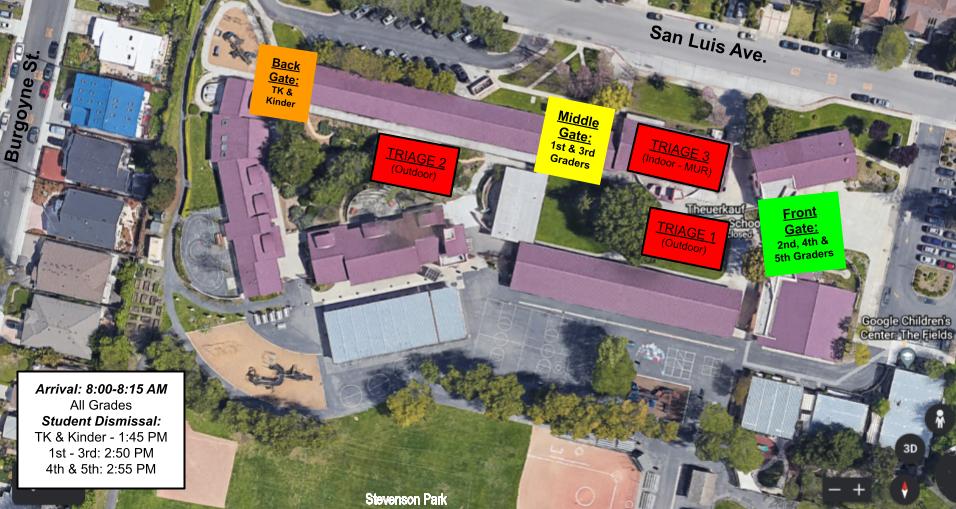 Driving Safety Tips  Please do not park and leave your vehicle in the student drop off and pick up area in the front of school. Drivers are to stay in their vehicles at all times. Please do not drop off, pick up, or park vehicles in the bus drop off area located on San Luis Avenue.The back parking lot on San Luis Avenue is for staff parking and for TK/Kinder drop-off.  Please do not use this parking lot for student drop off or pick up unless your child is in TK or Kindergarten.Student Drop Off 			Student drop-off for grades 1st-5th is from 8:00 am – 8:15 am (Please refer to before school supervision section for more information)Student Pick UpKindergarten-5th grade students are walked to the front of the school to  parentsTK parents pick up their child at the back gate Before School Supervision/ DismissalStudents are welcome on campus as early as 8:00 am when adult supervision begins on the blacktop. Students line up with their classroom at 8:10 am on the blacktop so they are ready to walk to their class upon the teacher’s signal once the bell rings.Transitional Kindergarten (TK) parents are asked to say goodbye to their students at the back gate where they are ushered to their individual classrooms by support staff. Attendance, Absences, and Early Student Pick UpStudents are to attend school on time every day. Any loss of classroom time is a loss of learning for your child. Regular attendance at school is the first step toward academic success.  Families are responsible for ensuring their student gets to school on time everyday. Parents will be notified by phone and mail of attendance issues.  	Absence ReportingAll student absences must be reported to the school office daily by 8:15am. You may send an email message to our secretary at mcolon@mvwsd.org or you can call the 24-hr student absence line at 650-903-6925 and press 2 . Please include in your message: student’s first and last name, room number, and the reason for absence. Absences should be reported in advance the day before or least on the same day that your child is absent before school begins. Absences not reported to the school office may be considered unexcused.Late Arrival/Tardies Students who arrive after 8:15 am must report to the office first to receive a late admit slip. All tardies are considered unexcused with the exception of doctor/dental appointments accompanied with a note from the doctor/dentist.Picking Up Child Early From SchoolWe highly encourage students to be in school for the entire day. On the occasion that a student needs to be picked up early, an authorized individual must sign out student(s) leaving school in the front office. Office staff will inform the teacher and the student shall report to the office. Students are only allowed to leave campus in the middle of the day with a person who is listed on the emergency card.If a student has to leave early for a doctor, dentist, or other appointment we ask parents to please follow the procedures listed below. 1. Parents shall check in at the front office to notify the school staff that they are requesting their child leave early.2. Parents shall sign the student out in the binder / log book. 3. Upon returning from an appointment, the parent shall sign the student back in at the front office and school staff will then issue an admit slip for the student to return to class.Extended AbsenceShould your child need an extended absence of five days or more and less than three weeks while school is in session, you may request from the school office an Independent Study Plan (ISP). Your child will be given work assignments to complete and will receive credit for the time away from school.					At least two weeks prior written notice must be given to the front office for an ISP. Please submit written requests to the school principal at mwilliams@mvwsd.org and include the dates your student will be absent, the date your student will return, and the reason for absence. Independent Study Plans are at the discretion of the school principal.CALENDARSDistrict CalendarPlease visit mvwsd.org to access the district calendar.  The district calendar will provide information on non-school days, minimum days, and vacations during the school year.School CalendarOur school calendar can be found at theuerkauf.mvwsd.org.  For the latest updates on school events and activities, be sure to read the Cheetah Chatter, our weekly newsletter that is sent by email every Wednesday throughout the school year.COMMUNICATIONThe partnership between home and school depends upon consistent and clearcommunication. The Cheetah Chatter Newsletter, Principal coffees, autodialers, e-mails, and formal and informal conferences are among the methods used to ensure effective communication between parents, teachers, and staff.Weekly Newsletter - Cheetah ChatterThe Cheetah Chatter newsletter is mainly intended for the parent community and is a “MUST READ” in order for you to be informed of family activities, after school events, and important school information. The Cheetah Chatter is electronically distributed via the school’s website and via email each week. It includes important dates, school news, PTA updates, district announcements, community resources and miscellaneous attachments. School WebsiteThe Theuerkauf School website can be accessed at www.theuerkauf.mvwsd.org. Calendar of EventsThe Cheetah Chatter, published every Wednesday, has upcoming events for the next 2-4 weeks. To view all of the scheduled events for the year, go to the Theuerkauf website at theurkauf.mvwsd.org. Contacting StudentsClass interruptions are discouraged. Except for emergencies, students should not be contacted during class time. In an emergency, contact the office to connect with your child. Messages and forgotten items like lunches, homework, and musical instruments are to be left in the office for students to pick up during breaks. Please mark them clearly with name and room number. Plans for after-school transportation and activities should be made before school.Contacting TeachersCheck with the teacher at the beginning of the school year or during Back to School Night regarding the best way to contact them. All teachers have a school email address with the address as first initial, last name followed by mvwsd.org. (Example: The principal is mwilliams@mvwsd.org).Teachers should not be contacted during class time. Emergency communication should come through the office staff who can communicate directly to teachers. Messages may be left for them via voicemail or email. In order to respect teaching and learning times, teachers do not take phone calls during class time. Classroom Observations (only available when parents/visitors are allowed on campus)A parent who wants to observe his or her child’s classroom must make an appointmentwith the teacher or school secretary prior to the visit. Observations can be anywhere from 30 minutes to 50 minutes (1 class period). Maintaining good communication throughout the year and discussing the purpose of the visit are important. A teacher may request that a parent observe the student if there are concerns. STUDENT EXPECTATIONSTheuerkauf uses a school-wide positive behavior management system based on our 5 Core Values: Perseverance, Respect, Responsibility, Integrity, and Courage. Just as teachers do not expect students to come to school knowing how to read or write, teachers using this approach do not assume that students will enter school with social and self-management skills. The management system is utilized in a way that encourages positive choices, self-control, tenacity and a growth mindset, self-reflection, and the ability to redirect and change behavior in a supportive, healthy way with the purpose of learning from our mistakes.Our school-wide rules reflect our core values, establish guidelines and expectations for positive behavior, and create a sense of order and safety throughout our school campus. Teachers also implement a variety of other classroom management strategies. Please speak specifically with your child’s teacher to learn more about individual classroom procedures, routines, and strategies.Positive Behaviors - Cool Cat Tickets					Our goal is to promote and celebrate positive student interactions and behaviors. Students receive Cool Cat Tickets for being “Cool Cat Caught” exhibiting one or more of our Core Values. Cool Cat Assemblies: STUDENTS OF THE MONTH		On the last Thursday of each month, two or more students per classroom that exemplify the core value of the month will be selected as Theuerkauf Cool Cat Award Winners. Students will be recognized at the monthly Cool Cat assemblies and will receive a certificate of excellence. Parents of monthly Cool Cat Award winners will be notified ahead of time by the Theuerkauf office in order to attend the Cool Cat Assembly. Consequences for Misbehaviour					Before a consequence is deemed inappropriate, a complete investigation must be completed. Investigations are typically handled by the classroom teacher, a school staff member, administrator designee, or principal. We ask that parents be patient as this process can at times take a great deal of time and energy for both staff and students. Once we are able to learn details of the situation and come to a conclusion as to what happened, with whom, and why, we will communicate with parents either in person, on the phone, a written note, or via email. Please note that only information directly related to your child can be shared with you. We are not at liberty to share any information with you regarding another student, including the consequence that was administered. Just as you would want your child’s personal information kept confidential, we honor all students’ privacy by keeping incidents confidential.Consequences for behaviors are intended to support student learning and self-reflection. As much as possible, logical consequences that are relevant, realistic, and respectful for misbehaviors will be assigned so that the child has an opportunity to reflect on why the behavior was inappropriate and develop strategies to change and improve their response in future situations. The goals in responding to misbehaviors are to maintain a safe and orderly campus, help students recognize and fix their mistakes, and support students in developing internal control of their behavior.Examples of consequences include but are not limited to: Student conference with school staff member (principal, teacher, office staff, yard supervisor, etc)	Facilitated student to student conference / conversation to resolve conflictReferrals to support services, such as CHAC counseling, student welfare supports, etc.Community Service	Take a break / time outBuddy Teacher Break“Making it Right”: You break it, you fix it.Loss of PrivilegeStudent ReflectionIn-house suspensionSuspension from classroom or schoolRecommendation for Expulsion  Playground RulesAll Students should report to the Blacktop area after getting their snack or lunch. Students should sit at the picnic tables, benches, or on the blacktop while eating their snacks. Students should not be in the hallways, the courtyard, or the Living Classroom area between classrooms unless supervised by an adult.Students are to freeze when the bell rings and follow yard duty personnel/ staff directions. We use friendly language, are inclusive, and are UpStanders. Play Structure:Tag or chasing on or around the play structure equipment is not permitted.Students are not to jump from play structure platforms.Slides:All slides should be ‘Feet First.’ Students may not walk/climb up slides.One student at a time.Monkey Bars:One student at a time going in one direction.Students are not to be sitting on top of the monkey bars.Blacktop:Soccer/Kick balls/Basketballs should be used in the basketball/field areas of the playground. Kicking balls on the blacktop is not permitted due to safety of others in the blacktop area. Stay clear of organized games.Students are to walk on blacktop to avoid any injury to self or others while running. Equipment:Any equipment checked out from the ballroom is to be returned by the student who checked it out.All equipment is to be used in a safe and cooperative manner.Unsafe or disruptive use will result in loss of privileges in using equipment or participating in organized play situations.Follow game and activity rules. Field:Students may be on the infield of the ballpark if they are participating in an organized game. Students are only allowed in the field area if they are supervised. Conflict Resolution on the PlaygroundAt Theuerkauf we teach our students to follow certain strategies in order to solve problems they may have with other students.  Issues often come up on the playground when students are playing games.  Students are asked to talk it over, listen to one another, take turns, share and play fairly.  If the problem continues, students are encouraged to use the hand-motion game “Ro Sham Bo” or “Rock, Paper, Scissors” to resolve a disagreement.  A rock will break scissors, the scissors will cut paper, and the paper will cover rock.  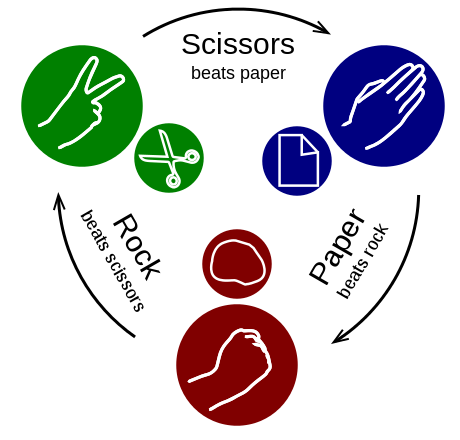 Suspensions and Expulsions							Suspension is the act of temporarily deferring a student from participating in classroom or campus activities. Suspension alone is considered a punishment and can only be imposed when other means of correction, such as those listed above, fail to bring about proper conduct. There are very few cases in which suspension is a first response as a consequence, all of which involve a serious safety threat. We aim for the most reasonable consequences that maintains students’ dignity and allows them to learn from their mistakes. For most elementary students, logical consequences provide the appropriate response to misbehavior and the opportunity to learn and improve behavior choices. In the rare event that a suspension is deemed appropriate for an offense, parents will be contacted immediately. Student Dress Code			The MVWSD Board of Trustees believes that the responsibility for a student’s attire primarily rests with the student and the student’s parents/guardians. The school district and individual schools are responsible for ensuring that student attire does not interfere with the health or safety of any student, and that student attire does not contribute to a hostile or intimidating atmosphere for any student.Gang-Related ApparelEach school has a reasonable dress code that prohibits students from wearing gang-related apparel for the health and safety of the school’s students.  This portion of the dress code may be included as part of the school safety plan. “Gang-related apparel” is defined as apparel that reasonably could be determined to threaten the health and safety of the school environment if it were worn or displayed on a school campus (Education Code 32282).  Because gang-related symbols are constantly changing, definitions of gang-related apparel shall be reviewed at least once each semester and updated whenever related information is received. The Mountain View Police Department is a good source for this information.Minimum Attire StandardsStudent attire must permit the student to participate in learning without posing a risk to the health or safety of any student or school district personnel.a. Students must wear clothing including a shirt with pants or skirt, or the equivalent (for example dresses, leggings, or shorts) and shoes, including open-toed shoes and sandals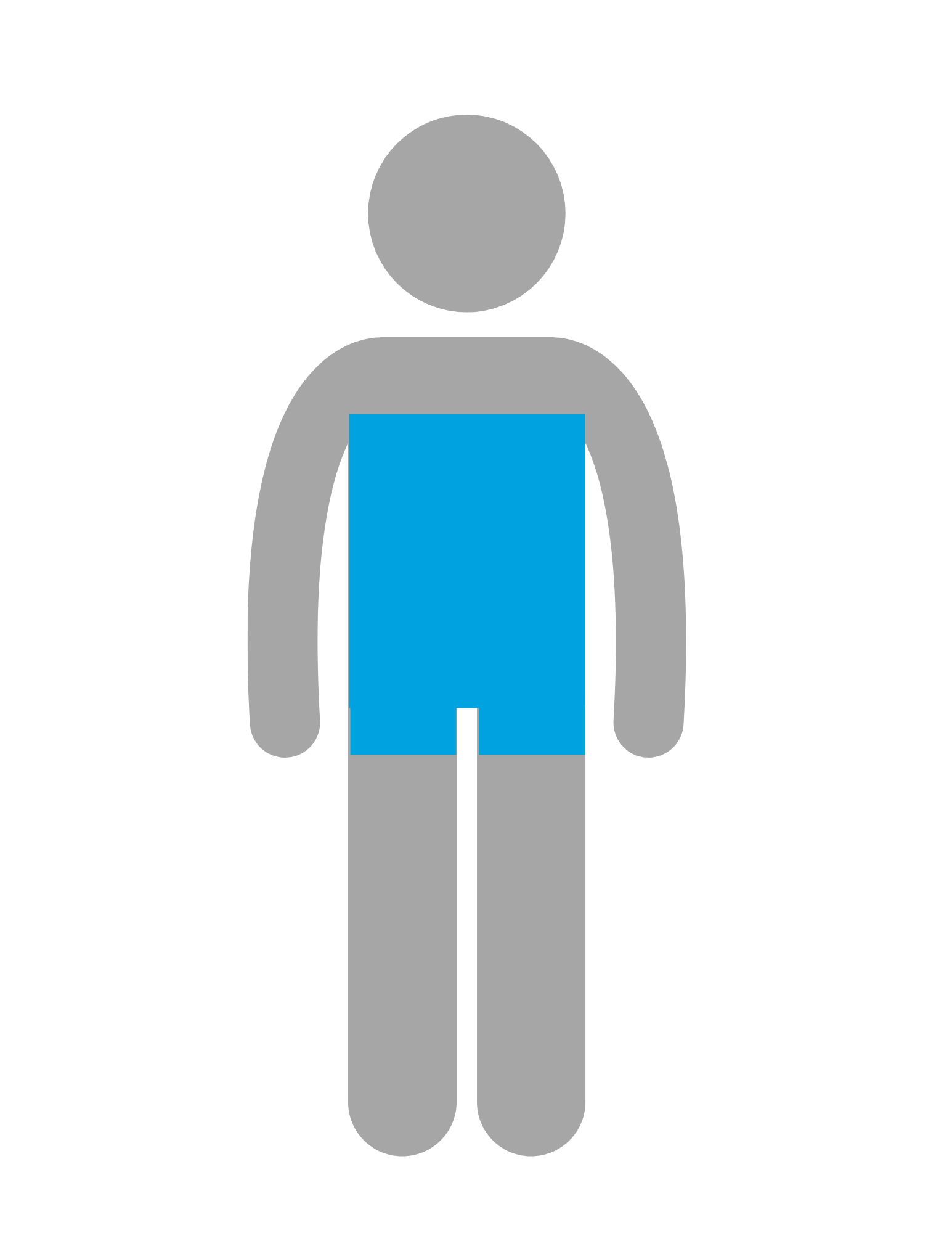 b. Hats and other head coverings other than headwraps are not permitted in classrooms except when prescribed by the student’s physician or as an expression of religious beliefsc. Clothing must cover the chest and lower torso(see diagram)d. Clothing must cover undergarments.  Visible waistbands or straps on undergarments worn under other clothing are not a violation.e. Clothing covering the chest and lower torso must not be see-throughf.  Clothing must be suitable for all scheduled classroom activities including physical education, science labs, and other activities where unique hazards or specialized attire or safety gear is requiredg. Gang-related apparel (see reference above) is prohibitedh. Clothing must not have offensive images or language, including profanity, hate speech, pornography, or depicting or advocating violence or the use of alcohol or drugs.A student who violates these standards shall be subject to appropriate disciplinary action.Teasing, Taunting, Bullying, and Harassment Bullying goes beyond simple verbal teasing and is an expression of power of one student over another. Four criteria are considered when students express concerns about being bullied: 1) Was the act intentional? 2) Was the act hurtful physically, psychologically, or emotionally? 3) Was the act repetitive?4) Is there an element of power imbalance? Each case will be carefully investigated and appropriate consequences will take place.	Teasing, taunting or bullying will not be tolerated. Sometimes friends will claim that they are “just joking” or “just fooling around.” It is important to understand that this is never an excuse for making another student feel powerless. Any student who feels he or she is being harassed should immediately ask a teacher or staff member at school for help. Students who feel uncomfortable speaking directly with an adult can also write a note and place it in the principal’s mailbox in the main office, which is checked daily. All complaints will be promptly and appropriately addressed. Schools are required to act upon all reported incidents of harassment. Cell Phones				Students may not use any school phone without permission from a teacher. Students will only be allowed to use the school phone in case of emergency or to inform a parent/guardian regarding a specific need.While some individual circumstances may require students to bring cellphones to school, this practice is not encouraged due to distractions it may cause during the school day and the potential of the device being lost. If a student must bring a phone to school, the following apply:				 					Cell phones must be completely powered off during the school dayCell phones must not be used during school hours, other than for medically approved use.Students may only use cell phones after dismissal or in case of emergencyInfractions will result in loss of the privilege of bringing a cell phone to school, and the student’s parents will be contacted to pick up the phone.The school is not responsible for stolen/lost items.Other Electronic DevicesCell phones are not to be used during regular school hours, and such use will result in confiscation.  If a student needs to make a call to his/her family, they are to use a school telephone.  Other electronic devices such as CD players, MP3 players, or handheld gaming devices are not to be used during school hours or at school sponsored activities.  These devices will be confiscated.  The parent will be expected to pick up the device at school.  Subsequent offenses will be subject to detention or suspension. The school will also not be held responsible for theft or loss of these items. Non-School Materials / Personal BelongingsStudents should not bring items other than school materials on campus without the consent of the classroom teacher. The school is not responsible for the loss or damage of personal materials.All allowable personal items, including lunch pails and backpacks, should be clearly marked with the child’s name.Please do not bring the following items to school:					SodaTrading cards or toys Over the counter medicine, such as aspirin, allergy tablets, etc.  Please update the front office if you would like your child to receive medication during the school day.Jewelry or accessories that distract from learning or pose a hazard Stuffed animals, dolls or toysHandheld electronic devices (Nintendo DS, iPod, etc)Weapons; including toy and "look alike" weaponsAny illegal substanceBicycles, Skateboards, and ScootersBicycles, skateboards, and scooters are to be walked at all times on the school grounds. The bicycles are to be locked in the bike racks located in the front & back of the school. Students who ride other wheeled devices to school must carry them upon reaching the school grounds. Shoes with wheels must be removed or placed in an inoperable position while at school. The school is not responsible for stolen items. Students must wear helmets when riding bikes, scooters, or skateboards.LUNCH AND NUTRITIONTeachers and students have a 45-minute lunch. Students eat and play in shifts, with specific times depending on their grade level (see Bell Schedule). Kindergarteners eat early and separately from the upper grades. Students in grades 1-5 play for approximately 20 minutes and eat for the remainder.Students generally eat outside on the picnic tables and grass courtyard.  When the weather is too cold or wet, students eat inside the MUR. There is a separate lunch schedule for rainy days that allows all students to eat inside. On rainy days, teachers have a 30-minute lunch with student supervision.Food ServiceWe hope to be as thoughtful about how we feed our students’ bodies, as much as theirminds. Theuerkauf supports healthy choices for lunch and snacks. Wheneverpossible, families are encouraged to provide students with fruits and nutritious foods asopposed to processed snacks. Chips are not a nutritious snack and are not recommended.Students may bring their lunch from home or enjoy a free hot lunch through the district’s food service program. A menu is sent home each month with the newsletter.Students may bring snacks to eat during morning recess time. Students who participate in the breakfast and lunch program may eat breakfast during the “Second Chance” breakfast, served during morning recesses.It is the responsibility of everyone to keep our campus clean.  All trash, including lunch garbage, must be put in the garbage containers provided.Classroom parties/ Birthday CelebrationsOur staff strongly encourages families to provide a healthy treat for special occasions or birthday celebrations at school. At this time, due to the pandemic, any edible treats must be store bought (i.e. individually wrapped packages or trays). If you are bringing a treat, please prearrange a time with your child’s teacher. Celebrations are typically done during the last part of the school day to avoid distractions during the instructional day. If you are dropping off treats during the day, please leave them at the school's front office and we will have them delivered to your child’s classroom. Please consult with your child’s teacher on any student allergies or special accomodations before bringing in classroom treats. Healthier options could be pre-packaged small bags of carrots or fruit. A wonderful alternative to food items would be a donated book for the teacher to read to the class. Please be sure to share the book with the teacher for previewing in advance of the birthday celebration. Another alternative could be party favor style small trinkets for each child. SCHOOL, PARENT and STUDENT COMPACTTheuerkauf School believes every student has a right and responsibility to learn, every teacher has a right and responsibility to teach, and every parent has a right and responsibility to support a home/school partnership for student learning.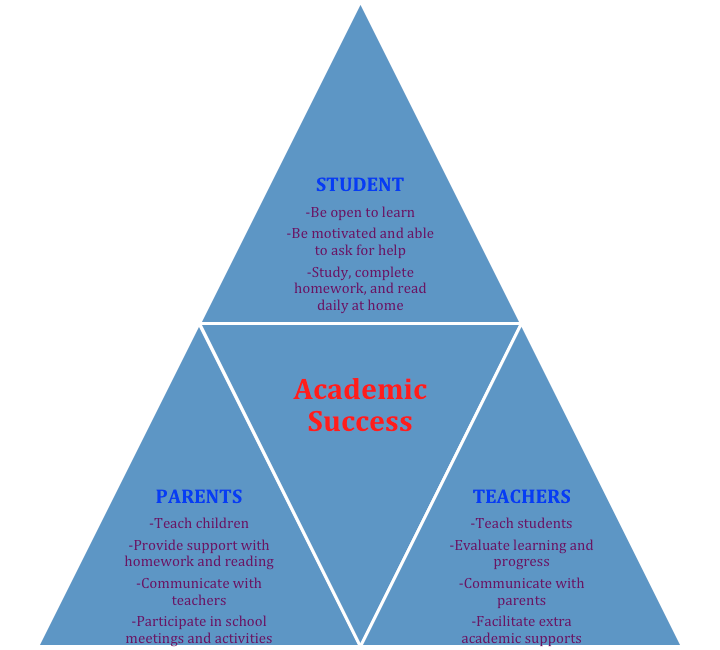 As a Parent, Parents will...I will do my best to attend school events/activities. (School goal is for each family to attend at least 4-5 events this year).Encourage my child to be independently responsible;Encourage, listen or read to my child every night;Communicate regularly with my child’s teacher;Provide a home environment that encourages my child to learn;Recognize that I am my child’s first teacher;Review my child’s progress report;Strive to develop the skills needed to help my child;If possible, volunteer in my child’s school and participate in class and school activitiesSeek educational opportunities for my child and attend parent-teacher conferences;Show respect for teachers and school staff members. As a Student, Students will:Be an active participant in school; will take advantage of additional academic opportunities offered;Obey school and bus rules;Show respect for teachers(s) and peers;Be respectful, responsible, and ready to learn each day;Come to school prepared and with homework and supplies;Do my best in my work and in my behavior;Read aloud or silently every day;Assume responsibility for my actions;Will report and not tolerate bullying.As a School, we will:Believe that each student can learn;Show respect for each child and his or her family;Help each child grow to his or her fullest potential;Provide a safe and productive learning environment;Provide a flexible scheduling of parent-teacher conferences and review the parent-student-school compact as necessary;Come to class prepared to teach and learn;Model professional behavior and a positive attitude;Ensure fairness and equity in adherence to school, district, and classroom rules;Send frequent reports to parents and maintain open lines of communication with students and parents;Provide meaningful and appropriate homework;Recognize and celebrate the cultural diversity of the students;Consult and coordinate with other teachers about the specific needs of each child. Provide interventions for students that are not consistently reaching proficiency;Provide high quality instruction and research-based curriculum in a supportive and effective learning environment that enables all students to reach proficiency on the State’s academic achievement standards; Provide regular parent-teacher conference opportunities;Allow parents/guardians reasonable access to staff, opportunities to volunteer and participate in their child’s class and school, and opportunities to observe 	classroom activities.ACADEMIC INFORMATIONSchool Accountability Report Card (SARC)State law has required all public schools receiving state funding to prepare and distribute a SARC. A similar requirement is also contained in the federal Elementary and Secondary Education Act (ESEA). The purpose of the report card is to provide parents and the community with important information about each public school. A SARC can be an effective way for a school to report on its progress in achieving goals. The public may also use a SARC to evaluate and compare schools on a variety of indicators.Theuerkauf’s school report card can be found on the district website at mvwsd.org.  Hard copies are also available in the front office.Curriculum Overview					Our curriculum is driven by clear performance standards for what students should know and be able to do at each grade level to be successful in top quality high schools and colleges. For each grade level, standards are based on national and state curriculum frameworks in each subject area. We believe that through the mastery of these standards the students at Theuerkauf will be fully prepared for continued academic success in middle school and beyond.Teachers will use regular assessments to measure how well students are mastering the standards. We use knowledge about student skills to shape whole class instruction, small group work, and one-on-one tutoring. Using individual student data, instruction can be targeted to better meet individual student needs.Language Arts: Theuerkauf uses a variety of instructional strategies to foster a balanced approach to literacy instruction. Teachers use Benchmark Advanced, as well as books from our leveled book room, to explicitly instruct students in reading skills and strategies, including phonemic awareness, phonics and word knowledge, and comprehension skills and strategies. In addition, Theuerkauf teachers use guided reading and Response to Intervention to ensure reading instruction is individualized according to students’ needs. To address the Common Core State Standards, teachers also have access to a wide variety of online instructional lessons, materials, and resources. Our goal is for students to read and understand high quality texts while being able to think and respond critically to what has been read. Specific strategies to engage in high level literature are used so that students can question, debate, collaborate, and effectively communicate through oral and written means.Math: Students in all grade levels use the Eureka Math curriculum. Grade level also spends an additional time with ZEARN, a program that partners with Eureka Math and ensures exposure to curriculum at a more individualized pace. Grade levels also use other supplemental curriculum materials focusing on enhancing non-verbal conceptual mathematical understanding. Individual grade levels offer differentiation and enrichment to ensure all students are being challenged. Social Studies: The Mountain View/Whisman School District uses Scott Foresman as the primary curriculum for social studies. Topics are integrated throughout the curriculum to provide students opportunities to learn through a variety of means. Field trips often coordinate with grade level social studies units.Science: The Mountain View/Whisman School District uses TCI Science Journals as well as hands-on activities and supplements. Further, Theuerkauf hosts outside science organizations such as Living Classroom. Theuerkuaf has a STEAM Lab on site and students go to the Lab twice a week. Physical Education: Every student receives 100 minutes per week of PE instruction. 1st Grade through 5th grade students receive instruction from a credentialed PE instructor through Rhythm and Moves two times a week. Transitional Kindergarten and Kindergarten students have PE with their teacher and with the contracted coach program. Music and Art: The Community School of Music and Art (CSMA) program provides Theuerkauf students with art and music instruction. All students in grades TK-5 receive music instruction and art throughout the year. Fourth grade students learn to play the recorder as part of their music instruction, and 5th grade students can choose to participate in band, strings or chorus/music appreciation during the school day.Response To Instruction (RTI)- STEAM (Science, Technology, Engineering, Arts, Math) Theuerkauf will continue to provide RTI to support and enrich our students in reading and writing. After assessments, all students are assigned to flexible groups based on their needs for intervention or extension/enrichment. The RTI block is four days a week, with 45-minute lessons (Kindergarten is 4 days a week with 30 minute lessons). This year, we added a STEAM teacher to provide weekly science lessons for grades K-5. While students from one class are engaged in STEAM projects, the classroom teacher will be joining another class in their grade level to provide support to students in mathematics or literacy. Homework					As a district, we have embraced a Continuous Improvement model as our strategy for meeting our goal of academic excellence. Homework, including nightly reading, plays an integral role in helping students improve literacy, mathematical thinking and skills, and allows students to exercise responsibility, perseverance, and self-reflection.Generally, parents should expect an average of 10 minutes of homework per grade level per night, keeping in mind that different students may take slightly more or less time to complete assignments. For example, students should expect 30 minutes of homework nightly in 3rd grade, 40 minutes in 4th grade and 50 minutes in 5th grade. If you have concerns about your child’s homework, please contact his/her teacher to discuss. Please note that homework belongs to students, not parents. We encourage you to support your child with his/her homework, but ask that you not complete the work for them. If your child complains that homework is too challenging or is showing signs of stress, please contact the classroom teacher immediately to determine a homework plan that allows for student success.Make-up Work				Students who miss school work because of an excused absence shall be given the opportunity to complete all assignments and tests that can be reasonably provided. As determined by the teacher, the assignments and tests shall be reasonably equivalent to, but not necessarily identical to, the assignments and tests missed during the absence. Students shall receive full credit for work satisfactorily completed within a reasonable period of time that is agreed upon by the teacher, student, and parent.Students who miss school work because of unexcused absences shall be given the opportunity to make up missed work, although full or partial credit may not be given. Teachers shall assign such makeup work as necessary to ensure academic progress. Monitoring Student Progress				Theuerkauf students are evaluated in a variety of ways. Teachers use district and site-based formative assessments throughout the school year to ensure academic, emotional, and social progress. Results of these assessments are shared with parents on a regular basis through fall conferences, parent-teacher meetings / conversations, email, and report cards. Report cards are based on the academic standards taught each trimester and are sent home 3 times per year. Additionally, students in grades 3-5 take the SBAC exam each Spring. This test measures the students' understanding of the Common Core State Standards. Students who are learning English will take the ELPAC (English Language Proficiency Assessments for California) to determine the level of English skills and language instruction required for the year.Students who, with the support of differentiated instruction and intervention, continue to struggle academically may be referred to our Student Success Team, which meets regularly throughout the school year to address a variety of student needs. This team may include the principal, instructional coach, school psychologist, classroom teacher, parent(s), and student (if applicable). Together this team creates a success plan for each individual child and monitors progress during the school year.AssembliesAssemblies are a part of the curriculum and as such are designated to be educational as well as entertaining experiences. They provide one of the few opportunities in school to learn formal audience behavior. Regardless of the type of program, courtesy demands that the students be respectful and appreciative.  During the pandemic, all assemblies will be held online via Zoom, and parents are welcomed to attend. During non-pandemic times, assemblies will be held in person, and students are expected to arrive and depart in an orderly manner. Field Trips				Throughout the school year, students at Theuerkauf have the opportunity to go on field trips, which enhance the regular educational program. All students must have a permission slip signed by the parent or guardian for each field trip. Buses are the preferred mode of transportation. In the event parent drivers are utilized, all requirements of school board policy must be met.				GENERAL SCHOOL SAFETYEmergency Contact InformationIt is very important to inform the Attendance Office with any address and phone changes (especially emergency contact phone numbers) throughout the year.  When we have a serious accident we need parental help immediately.  Partially completed emergency cards or phoning disconnected numbers prevents us from following our emergency procedures and ensuring your child’s safety to the best of our ability. Please completely fill out the emergency card and turn back to the front office at the beginning of each school year.Visitors and VolunteersFor the safety of all students at Theuerkauf School, visitors and on-campus volunteers are not permitted to be on campus at this time. Once pandemic restrictions allow for visitors and volunteers again, all visitors and volunteers must sign in and out at the front office during school hours.  The school will issue a visitor or volunteer badge.Parent volunteers are highly encouraged to help both in the classroom, and around campus in projects that might interest them.  Please speak with your child’s teacher or with the School & Community Engagement Facilitator if you would like to volunteer.  Please note that our school district requires all volunteers to have a current TB test, which we will copy and file at the front office. Emergency Preparedness Plan					Our task in an emergency situation is to create a safe, secure, organized environment for our students while allowing for students’ orderly dismissal to parents.				Theuerkauf maintains an emergency preparedness plan in case of an emergency situation during the school day. We have emergency water and first aid supplies to adequately serve our population of students for an extended time period. In addition, each classroom and learning center has an emergency backpack where additional first aid supplies are within a moment’s reach of the classroom teacher. Our emergency preparedness plan is available for review by contacting the school’s front office.In case of an emergency situation such as an earthquake, we would evacuate the school and assemble in the grass area of the playground or in the tennis courts. A first aid and checkout station would immediately be set up. Parents (or others listed on the child’s emergency card) MUST report to the checkout station before the child will be released.Mandated Reporters							By law, all school personnel are mandated reporters of suspected abuse and/or neglect. Mandated reporters are required to report suspected child maltreatment immediately when they have reasonable cause to believe that a child who is 17 years of age or younger and known to them in a professional or official capacity has been harmed or is in danger of being harmed – physically, sexually, or through neglect and that a caregiver either committed the harm or should have taken steps to prevent the child from harm.Unlawful HarassmentTheuerkauf School maintains a strict policy prohibiting harassment due to race, sex, gender, color, national origin, ethnicity, religion, age, physical or mental disability, blindness or severely impaired vision or any other basis protected by federal, state, or local law ordinance or regulation.  All such harassment is unlawful.  Irrespective of law, we believe that all such harassment is offensive.  Violation of this policy by another student may result in discipline, which may include suspension depending on the nature and seriousness of the violation.  Unlawful harassment because of race, sex, gender, color, national origin, ethnicity, religion, age, physical or mental disability, blindness or severely impaired vision or any other protected basis includes, but is not limited to, verbal contact, inappropriate pictures or drawings, physical conduct/contact, and retaliation for taking action. School Facilities UseCommunity use of Theuerkauf fields and playgrounds are not permitted for public use during the school hours of 7:45 AM to 3:15 PM, Monday through Friday.  According to California state law, smoking and alcohol are not allowed on public school campuses at any time. Animals are not permitted at school or on fields during the school hours of 7:30am to 6:00pm, Monday through Friday.  Due to a heightened potential for injury and allergies to dander, families are not allowed to bring dogs or cats to school at drop-off and pick-up times.If you are interested in the use of school facilities for events, please contact the front office at mcolon@mvwsd.org.OTHER SCHOOL INFORMATIONMedication					In compliance with the California Education Code, Section 49423, the requirements for dispensing student medication are as follows:					Medication must be brought to the school office by the parent and/or guardian and registered with office personnel. The parent or guardian and the child’s physician must complete a Student Medication Form. This form is available in the school office. A new form is required each school year.The school must have the medication in the original prescription container, listing the date, the name of the physician, the name of the students, and the instructions for administering the medication. Medication is not to be sent to school in a baggie, an envelope, a tissue, or any other wrapping that does not identify the medication.Students may not carry with them any non-prescription medication of any kind (over the counter drugs) at school. This includes aspirin, cold tablets, allergy pills, eye drops, cough drops, etc. If a student requires such medication, the family physician must direct the pharmacy to place such medication in a prescription container, listing the date, the name of the student, the name of the physician, and the instructions for administration, as in any prescription medication.  If medication is to be given three times a day, it is recommended that a dose is given at home before school, a dose upon arriving home, and a dose at bedtime – providing this meets the physician’s approval.All medications are administered in the school office and recorded by school personnel.If a student brings unregistered medication to school, school personnel will confiscate it and parents will be contacted. If you have questions regarding medication or other medical concerns, please contact the school district nurse by email. Check with the school office for an email address. Delivering Items During the School DayIf an item needs to be delivered to a student, please print the child’s full name and room number on the item and drop it off in the office.  The office staff will see that the student receives the delivery as soon as possible.  Parents are to make arrangements directly with the classroom teacher to have a brief acknowledgement of their child’s birthday that will take place towards the end of the school’s instructional time. BackpacksIt is highly encouraged to  have your child’s initials clearly printed on the outside (their full name printed on the inside), be clean, and free of inappropriate words or illustrations.  We suggest the full name be marked on the inside for safety reasons.  Students who have inappropriate markings or words on their backpacks will have them confiscated, and parents will be contacted.Textbooks and Library BooksAll textbooks and library books are supplied by Mountain View Whisman School District and are issued to your child by the teacher or librarian.  As soon as items are issued, the student assumes responsibility for their care.  Loss or damage of textbooks or library books will result in the assessment of a fee sufficient for its repair or replacement.  Failure to pay the fee to replace or repair textbooks or library books could result in the withholding of a student’s report card at the end of the school year.Lost and Found				Lost articles are located near the front entrance of the school. Items not claimed will be given to charity at the end of each trimester. Children are encouraged to check the rack as soon as possible after losing an article. The school newsletter will announce when items will be gathered and donated. An attempt will be made to return clothing items that have identification on them. Please mark your items if possible.Counseling ResourcesTheuerkauf School collaborates with CHAC (Community Health Awareness Council) and UPLIFT services for individual and family support.  Students may refer themselves or be referred by their parents, teacher, or other school administrator.  On-site counselors work with students individually, in small groups, or during home visits with the family.  Support can include therapy, community resource and referral, behavior intervention, parenting classes, etc.  Parental consent is required.  Please inquire at the front office for more information. Classroom Celebrations					Any plans made in relation to a classroom celebration must first be discussed and approved by the classroom teacher. At this time during the pandemic, all edible treats must be store-bought.	Please provide healthy choices when providing food items in conjunction with any celebration. Some healthy choices include fruit, vegetables, popcorn, etc. Our goal is to stay away from sugary foods such as cookies, cupcakes, donuts, candy, etc. Some children are allergic to particular foods such as dairy products and nuts. If food items are provided to a classroom, parents must check with the teacher and get prior approval to bring the food item. At this time, any food provided must be store-bought and prepacked due to the pandemic.				If you would like to celebrate your child’s birthday, instead of bringing food items to the classroom, consider recognizing your child’s birthday by providing a “Birthday Book” for the class. This is an excellent choice as books can bring attention to the student’s birthday while at the same time incorporating literature.Bus Transportation							Bus transportation is available on a limited basis. All students must apply for a bus pass at the District Office and will not be permitted to ride without a bus pass. Applications will be approved on a space-available basis according to district priorities. Please see www.mvwsd.org or contact the district office for more information.Before and After School Programs					Outside organizations offer after school programming on the Theuerkauf campus. Most of these programs run independently from the school. Please review the Cheetah Chatter for information regarding afterschool programming. Three additional afterschool programs include the YMCA child care, Beyond the Bell (BTB), and Right at School - which are tutoring and park & rec programs offered to selected students. Please see the program coordinators directly for more information.         FAMILY ENGAGEMENT			What is Family Engagement?Family Engagement is the collaboration between families and schools that positively impacts student achievement. Family engagement is any way in which a child’s adult caregiver effectively supports learning and healthy development in proactive ways.Families are engaged when they:Support their child’s learningEncourage their child’s self esteem and ability to achieveMonitor their child’s time, resources, and overall behaviorModel lifelong learning and enthusiasm for educationAdvocate for improved learning opportunities for their childrenHelp make decisions for their child in the school and in the communityCollaborate with school staff and community membersWhy is Family Engagement important? What are the outcomes?Children’s literacy acquisition is greatly improvedChildren earn higher grades and test scoresChildren are enrolled in higher level programsChildren adapt better to school and attend more regularlyChildren have better social skills and improved behaviorChildren graduate and move on to higher educationVolunteering at School				Volunteers are an essential part of the Theuerkauf Community. By becoming involved with the school and the school community we demonstrate to our children that education is valuable to us. This involvement helps to inspire our children to take school seriously and work hard. By helping to ensure that our children complete their homework and do quality work, we teach them about the importance of taking responsibility for learning. During the pandemic, volunteers are welcomed via online means, through Zoom. Parents can volunteer as room parents, Project Cornerstone readers, guest speakers, and more. Please ask your child's teacher about ways to volunteer virtually.Non-pandemic year: By participating in whole school events such as Open House, concerts, and Walk-a-thons, we teach our children that friendship and relationships to community and family are valuable; we demonstrate respect for the school and for the accomplishments of its students. We help them learn to take pride in their accomplishments, and we push them to grow. Whenever we take time out of our busy lives to spend time in the classroom working with our children and their peers, we show children that many adults care about them and want them to grow and succeed. When we work with other students, other teachers, and other classes as well as participating in food drives, toy drives, and fundraisers, we demonstrate compassion for those who need our help and assistance. By coming to school events even though we may not know many of the other families, the school system may be different from the one in which we grew up, and English may be difficult for us to understand, we demonstrate the courage to take risks and do what is right for our children.Our goal is that all families participate in at least three school events per year. These includes Back-to-School-Night, parent-teacher conferences, Campus Clean-up Days, PTA movie nights, Open House, attending concerts and field trips, serving on SSC or ELAC, and weekly classroom support. Please place time on your calendar to support Theuerkauf so that we can best serve your children; our students. If you are interested in other school volunteer tasks, or you have specific knowledge or expertise in an area that you’d like to share with students and/or staff, please contact your School & Community Engagement Facilitator, Lisset Tellez.  We are always appreciative of extra parent support at our school!  Please note: All community volunteers are required to provide proof of a current TB test that the front office will keep on file. Parent - Teacher Conferences				Goal-setting conferences are held in the fall with all parents. The purpose of the conference is to identify your student’s strengths and areas of growth, and to set academic and personal goals for the school year. Parents/guardians must attend conferences with teachers to understand your student’s goals, progress toward those goals and how you can support your student. Students are often invited to participate in conferences.For students who are not making academic progress, your teacher may schedule an additional conference with you during the school year. You are also always welcome to schedule a conference with your child’s teacher to ask questions and share any concerns that you have. You may contact your teacher directly to schedule a conference. 		Parent Teacher Association (PTA)The Theuerkauf PTA serves as a forum where parents, teachers, administrators, and other concerned community members discuss ways to promote quality education, strive to expand the arts, encourage community involvement, and work for a healthy environment and safe neighborhoods. PTA is the nation’s oldest, largest and highest profile volunteer organization working on behalf of public schools, children and families. PTA volunteers work in their schools and communities to improve the education, health and welfare of all children and youth.Please contact thkfpta.president@gmail.com for more information.School Site Council (SSC)					The Theuerkauf School Site Council, mandated by California state law, is our school advisory committee. The Council is composed of teachers, the principal, and parents who meet monthly to discuss long-range planning and enrichment opportunities, as well as monitor the school safety and site plans. Parents who are interested in having a voice regarding the vision and future of Theuerkauf are strongly encouraged to run for a Site Council position. Elections are typically held each spring, though special elections may be needed from time to time due to enrollment changes. Check the school calendar for meeting dates and times. Please contact the principal at mwilliams@mvwsd.org if you would like more information or how to become a member.English Learner Advisory Committee (ELAC)The purpose of ELAC is to assist parents in becoming informed about the Single Plan for Student Achievement, especially regarding English Learner (EL) programs. This committee is made up of parents of English Learners who help advise the Principal and school community on programs and services offered on-site for all students learning English. ELAC meets about 6+ times a year and discusses academic goals for EL students as part of the school site plan, the reclassification process, English Language Development (ELD) classes, student attendance, and more. ELAC meetings are open to the public for any community members to hear the topics discussed and to provide comments and ask questions. Please contact our School Community Engagement Facilitator at ltellez@mvwsd.org for more information.Parent-Community Room - Room 21 (Available when parents are allowed on campus)Please come and visit your designated Parent-Community Room 21, in the portables near the blacktop.  This is your space for Meetings, Trainings, Workshops, morning Coffee time, and more. The School & Community Engagement Facilitator, Lisset Tellez, is happy to help connect you to all of the great community resources available in the area, she has valuable information and resource & referral in room 21.  If you are interested in socializing with other parents, it’s also a great space to do so!We look forward to a great school year together!